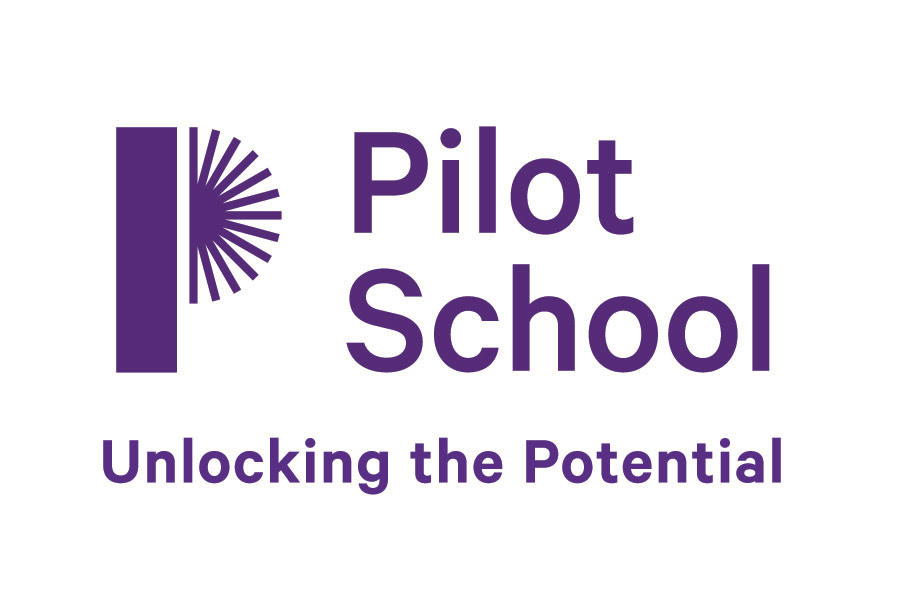 December 2, 2022Pilot 2022 Tuition Rate & Travel IRS Medical Expense DeductionDear Parents:Internal Revenue Service (IRS) regulations treat therapeutic programs as a medical expense under Section 1.231-1 (e) (1) (v) of the Internal Revenue Code.  Pilot’s program qualifies.Therefore, if you itemize your deductions, both tuition paid and travel costs to and from Pilot are allowable medical deductions, subject to Adjusted Gross Income (AGI) limits (amount exceeding 7.5% of AGI for 2022).There are two options for calculating travel costs:  a) the 2022 standard medical mileage rate of 18 cents per mile, or b) actual documented costs for fuel, oil, & tolls.Pilot had 169 instructional days in the calendar year 2022.Listing your Pilot tuition and travel medical expense deduction separately (on its own line, and identifying it as such), makes it clear.Consult your accountant or investment provider for more detail to see if you qualify.  Please don’t hesitate to contact the school should your return be audited. Sincerely,Valerie Hastings-CandeloroValerie Hastings-CandeloroBusiness ManagerVCandeloro@pilotschool.org